Numicon course planning document			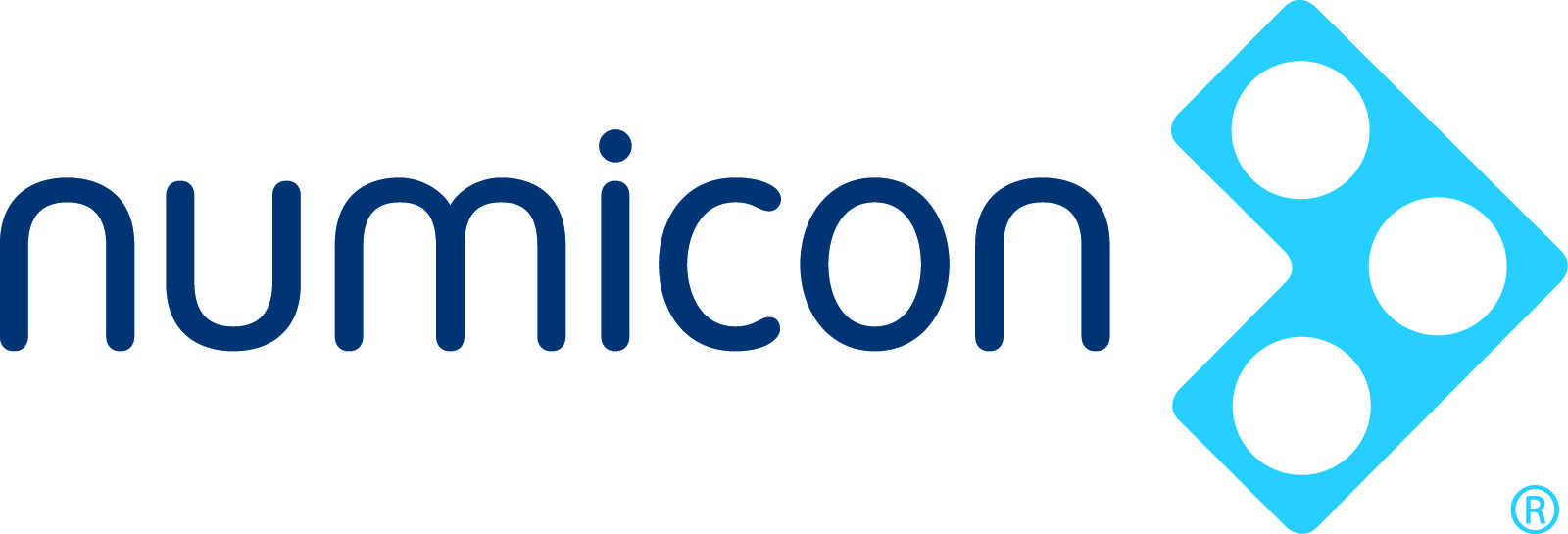 Today’s dateThe consultant will need:		A room set up with groups of desks or tables for attendees to work together in groups of 6A data show projectorScreen or white wall that is non-reflectingA table at the front to useThe consultant will arrive an hour before start time to set up with you.I will send you the handouts to print for each attendee.  You may use these to introduce new staff to your school in the year they are sent to you.  Information may change from year to year.  Are you able to provide any Numicon apparatus to use on the day?  If so please list. Each attendee will need a set of 1-10 shapes, a baseboard to share with partner, 10 pegs, number cards to share, Cuisenaire rods to share, card number track to share. For GMS courses: Pattern blocks, Geo sticks- 1 set per groupCentre/SchoolContact personEmailEmailphoneAddressProposed datesand timesDay 1Day 2Day 2Who will be attending this PLD?AgreedAny staff from other centres/schools?Would you want a flyer made for you to advertise to local centres/schools?What do you want to achieve for your staff? (Cut and paste from the list. Feel free to add)Some suggestions:Early childhood introduction, activities, Te Whariki, preparation for school Confidence in the theory and pedagogy of Numicon, using the apparatus, scope of Numicon through the years, introductory activities to use with all children, product knowledge.Focus on planning and assessment, differentiating for High Learning Needs, confidence for TA’s in their working with HLN students Focus on place value, fractions, decimals, multiplication and division, algebra, geometry, measurement, time, money. Focus on Early Childhood, New Entrants, HLN, Years 1-2, 3-4, 5-6, 7-8, 9-10 fast tracking students, students with dyscalculia. Focus on Number Pattern Calculating, and/or Geometry Measurement Statistics. Strategic planning, whole school introduction, parent introduction12345